СУМСЬКА МІСЬКА РАДАVІІ СКЛИКАННЯ ____ СЕСІЯРІШЕННЯРозглянувши звернення комунального підприємства «Сумижилкомсервіс» Сумської міської ради від 27 вересня 2017 року                        № 510/01-09, та беручи до уваги рекомендації постійної комісії з питань законності, взаємодії з правоохоронними органами, запобігання та протидії корупції, місцевого самоврядування, регламенту, депутатської діяльності та етики, з питань майна комунальної власності та приватизації Сумської міської ради (протокол від __ жовтня 2017 року № ___), керуючись статтею 25                        та частиною п’ятою статті 60 Закону України «Про місцеве самоврядування в Україні», Сумська міська радаВИРІШИЛА:	1. Передати в безкоштовне користування та на баланс комунальному підприємству «Сумижилкомсервіс» Сумської міської ради майно комунальної власності територіальної громади міста Суми, а саме: нежитлове приміщення за адресою: м. Суми,  проспект Курський, 37, загальною площею 31,1 кв.м (з уточненням площ у результаті проведення технічної інвентаризації).2.  Комунальному підприємству «Сумижилкомсервіс» Сумської міської ради (Здєльнік Б.А.) прийняти на баланс майно комунальної власності територіальної громади міста Суми, зазначене в пункті 1 цього рішення, у порядку, установленому чинними нормативно-правовими актами.3. Департаменту забезпечення ресурсних платежів Сумської міської ради (Михайлик Т.О.) укласти з комунальним підприємством «Сумижилкомсервіс» Сумської міської ради договір користування майном, зазначеним в пункту 1 цього рішення, у порядку, установленому чинними нормативно-правовими актами.4. Організацію виконання цього рішення покласти на заступників міського голови згідно з розподілом обов’язків.Сумський міський голова                                                                    О.М. ЛисенкоВиконавець: Михайлик Т.О.______________Ініціатор розгляду питання – постійна комісія з питань законності, взаємодії з правоохоронними органами, запобігання та протидії корупції, місцевого самоврядування, регламенту, депутатської діяльності та етики, з питань майна комунальної власності та приватизації Сумської міської радиПроект підготовлено департаментом забезпечення ресурсних платежів Сумської міської радиДоповідач: Клименко Ю.М.ЛИСТ ПОГОДЖЕННЯдо проекту рішення Сумської міської ради«Про передачу в користування та на баланс комунальному підприємству «Сумижилкомсервіс» Сумської міської ради майна комунальної власності територіальної громади міста Суми»Проект рішення підготовлений з урахуванням вимог Закону України «Про доступ до публічної інформації» та Закону України «Про захист персональних даних»______________ Т.О. МихайликЛИСТ РОЗСИЛКИрішення Сумської міської ради«Про передачу в користування та на баланс комунальному підприємству «Сумижилкомсервіс» Сумської міської ради майна комунальної власності територіальної громади міста Суми»Заступник директора департаменту забезпечення ресурсних платежівСумської міської ради			       Т.О. Михайлик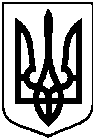 Проектоприлюднено«___» _______ 20__ р.від ___ ________2017 року №        -МРм. СумиПро передачу в користування та на баланс комунальному підприємству «Сумижилкомсервіс» Сумської міської ради майна комунальної власності територіальної громади                      міста СумиГолова постійної комісії з питань законності, взаємодії з правоохоронними органами, запобігання та протидії корупції, місцевого самоврядування, регламенту, депутатської діяльності та етики, з питань майна комунальної власності та приватизації Сумської міської ради	О.В. ЗименкоЗаступник директора  департаменту забезпечення ресурсних платежів       Т.О. МихайликНачальник відділу правового, кадрового забезпечення та загальних питань департаменту забезпечення ресурсних платежів      Л.П. ПетроваНачальник правового управління      О.В. ЧайченкоПерший заступник міського голови      В.В.ВойтенкоСекретар Сумської міської ради      А.В. Баранов№ з/пНазва підприємства, установи, організаціїПрізвище І.П. керівникаПоштова та електронна адресиНеобхідна кількість примірників рішення СМРДепартамент забезпечення ресурсних платежівКлименко Ю.М.dresurs@smr.gov.ua4Виконавчий комітет Сумської міської ради, перший заступник міського голови Войтенко В.В.mail@ smr.gov.ua1КП «Сумижилкомсервіс» СМРЗдєльнік Б.А.1